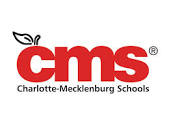 Dear parent,I am excited to share one of our CMS focuses for the 2016-17 school year.  The North Star Reading Partners Program was introduced to all CMS employees, community and business partners in an effort to increase support for our third, fourth, sixth, seventh, and eighth grade students with meeting grade level expectations and 12th grade students with meeting graduation requirements.The purpose of the North Star Reading Program is for volunteers to tutor one or more students in reading for one hour weekly.We are pleased to announce that your child has been selected to receive this additional support because he or she is working towards meeting grade level expectations. Our tutors are eager to begin working with your child. We will utilize weekly lesson plans aligned to state standards to provide additional reading support at the school.We are excited about this new initiative and we know the additional support will greatly benefit your child. If you have any questions or concerns, please contact your child’s school.Ivy GillPrincipal in Residence Office of the Superintendent 